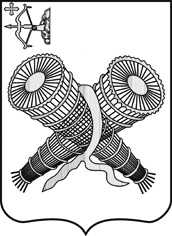 СЛОБОДСКАЯ  ГОРОДСКАЯ  ДУМАРЕШЕНИЕот 02.07.2018 № 36/244г. Слободской Кировской областиО даче согласияна передачу имущества в залогНа основании обращения муниципального унитарного предприятия «Теплосервис» от 27.06.2018 № 167, постановления администрации города Слободского от 29.06.2018 № 1430 «О даче согласия МУП «Теплосервис» на получение кредита», в соответствии с Порядком управления и распоряжения имуществом, находящимся в муниципальной собственности муниципального образования «город Слободской», утвержденным решением Слободской городской Думы от 21.11.2007 № 31/357,СЛОБОДСКАЯ ГОРОДСКАЯ ДУМА  РЕШИЛА:1. Дать согласие администрации города Слободского на передачу в залог ПАО «Норвик Банк» следующих объектов муниципальной собственности: - нежилое помещение по адресу: г.Слободской, ул. Ленина, д. 73, пом. № 1003, с кадастровым номером 43:44:310192:112, рыночной стоимостью 6 000 000 (шесть миллионов) рублей 00 копеек;- здание теплой стоянки по адресу: г. Слободской, пер. Бакулевский, 2, с кадастровым номером 43:44:320162:198, рыночной стоимостью 3 000 000 (три  миллиона) рублей 00 копеек;- здание котельной, гаража, проходной, насосной станции №1 по адресу: г. Слободской, ул. Подгорная, д.30, 3-этажное (подземных этажей — 1), общей площадью 1173,3 кв.м, кадастровый номер 43:44:310177:1:6383/17/17/А,А1,А2,А3, с рыночной ценой 3438000 руб. (три миллиона четыреста тридцать восемь тысяч) руб. с учетом НДС.Вышеуказанные объекты недвижимого имущества передаются в обеспечение исполнения обязательств муниципального унитарного предприятия «Теплосервис» по договору о предоставлении кредита, заключаемому между ПАО «Норвик Банк» и муниципальным унитарным предприятием «Теплосервис» на следующих условиях:- объем привлекаемых средств - 20000000 (двадцать миллионов) рублей 00 копеек;- срок возврата привлекаемых средств – июнь 2020 года;- размер процентов -  15 %   годовых.2. Решение вступает в силу со дня его принятия.Глава города Слободского			                                  И.В. ЖелваковаПредседатель Слободской городскойДумы                                                                                                    М.В. Будин     